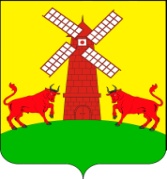 СОВЕТ УПОРНЕНСКОГО СЕЛЬСКОГО ПОСЕЛЕНИЯПАВЛОВСКОГО РАЙОНА                                       РЕШЕНИЕ                  от 25.12.2018                                                                                       № 73/176                                                                            хутор Упорный О внесении изменений в решение Совета Упорненского сельского поселения Павловского района от 26 ноября 2012 года № 46/89 «Об утверждении Положения о порядке владения, пользования и распоряжения муниципальной собственностью Упорненского сельского поселения Павловского района»В соответствии с Гражданским кодексом Российской Федерации, Федеральным законом от 6 октября 2003 года № 131-ФЗ «Об общих принципах организации местного самоуправления в Российской Федерации», действуя на основании Устава Упорненского сельского поселения Павловского района, Совет Упорненского сельского поселения Павловского района р е ш и л:1. В решение Совета Упорненского сельского поселения Павловского района от 26 ноября 2012 года № 46/89 «Об утверждении Положения о порядке владения, пользования и распоряжения муниципальной собственностью Упорненского сельского поселения Павловского района» внести следующие изменения:1.1. пункт 6.1 раздела 6 решения изложить в следующей редакции:«6.1. Порядок передачи объектов муниципальной собственности в аренду и безвозмездное пользование определен административным регламентом  предоставления муниципальной услуги «Предоставление муниципального имущества в аренду и безвозмездное пользование без проведения торгов»».1.2. пункт 6.4.1. раздела 6 решения изложить в следующей редакции:«6.4.1.  Оказание имущественной поддержки субъектам малого и среднего предпринимательства, а также организациям, образующим инфраструктуру поддержки субъектов малого и среднего предпринимательства, осуществляется  органами местного самоуправления в виде передачи во владение и (или) в пользование муниципального имущества, в том числе земельных участков (за исключением земельных участков, предназначенных для ведения личного подсобного хозяйства, огородничества, садоводства, индивидуального жилищного строительства), зданий, строений, сооружений, нежилых помещений, оборудования, машин, механизмов, установок, транспортных средств, инвентаря, инструментов, на возмездной основе, безвозмездной основе или на льготных условиях в соответствии с муниципальными программами (подпрограммами). Указанное имущество должно использоваться по целевому назначению».1.3. пункт 9.2 раздела 9 решения изложить в следующей редакции:«9.2.  Субъекты  малого и среднего предпринимательства, за исключением субъектов малого и среднего предпринимательства, указанных в части 3 статьи 14 Федерального закона «О развитии малого и среднего предпринимательства в Российской Федерации», и субъектов малого и среднего предпринимательства, осуществляющих добычу и переработку полезных ископаемых (кроме общераспространенных полезных ископаемых), при возмездном отчуждении арендуемого имущества из  муниципальной собственности пользуются преимущественным правом на приобретение такого имущества по цене, равной его рыночной стоимости и определенной независимым оценщиком в порядке, установленном Федеральным законом от 29 июля 1998 года № 135-ФЗ «Об оценочной деятельности в Российской Федерации». При этом такое преимущественное право может быть реализовано при условии, что:1) арендуемое имущество находится в их временном владении и (или) временном пользовании непрерывно в течение двух и более лет до дня вступления в силу Федерального закона от 22 июля 2008 № 159-ФЗ «Об особенностях отчуждения недвижимого имущества, находящегося в государственной собственности субъектов Российской Федерации или в муниципальной собственности и арендуемого субъектами малого и среднего предпринимательства, и о внесении изменений в отдельные законодательные акты Российской Федерации» в соответствии с договорами аренды такого имущества;2) отсутствует задолженность по арендной плате за такое имущество, неустойкам (штрафам, пеням) на  день заключения договора купли-продажи арендуемого имущества в соответствии с  в соответствии с частью 4 стати 4 Федерального закона от 22 июля 2008 № 159-ФЗ «Об особенностях отчуждения недвижимого имущества, находящегося в государственной собственности субъектов Российской Федерации или в муниципальной собственности и арендуемого субъектами малого и среднего предпринимательства, и о внесении изменений в отдельные законодательные акты Российской Федерации» - на день подачи субъектом малого и среднего предпринимательства заявления;3)  арендуемое имущество не включено в утвержденный в соответствии с частью 4 статьи 18 Федерального закона «О развитии малого и среднего предпринимательства в Российской Федерации» перечень  муниципального имущества, предназначенного для передачи во владение и (или) в пользование субъектам малого и среднего предпринимательства, за исключением случая, предусмотренного частью 2.1 статьи 9 Федерального закона от 22 июля 2008 № 159-ФЗ «Об особенностях отчуждения недвижимого имущества, находящегося в государственной собственности субъектов Российской Федерации или в муниципальной собственности и арендуемого субъектами малого и среднего предпринимательства, и о внесении изменений в отдельные законодательные акты Российской Федерации»;4) сведения о субъекте малого и среднего предпринимательства на день заключения договора купли-продажи арендуемого имущества не исключены из единого реестра субъектов малого и среднего предпринимательства».2. Контроль за выполнением настоящего решения возложить на постоянную комиссию Совета Упорненского сельского поселения Павловского района по финансам, бюджету и налогам (Горбань).        3. Решение вступает в силу со дня его официального обнародования.Глава Упорненского сельского поселенияПавловского района                                                                       А.В.Браславец